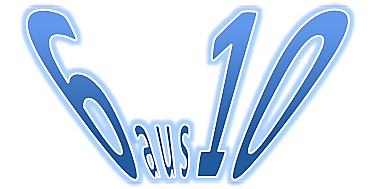 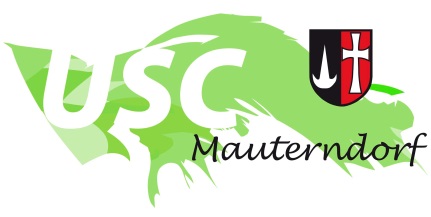 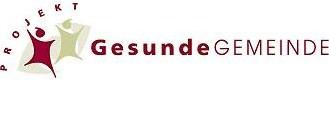 Ergebnis: Stockschießen 	Philipp Mantinger	8	7	9	9	9	10	9	10	9,5	10	90,5	Bernhard Stocker	7	8	9	9	8	9	10	10	6	10	86	Wolfgang Prause	9	0	9	10	8	10	9	10	9	6,5	80,5	Lisa Stocker	6	7	8	10	10	8	9	8,5	7	7	80,5	Thomas Rest	9	4	9	7,5	8	7	9	9,5	7,5	10	80,5	Simon Stocker	10	8	8	9	10	8	0	9	10	6	78	Monika Klammer	9	8	7	3	6	9	9,5	9	7	10	77,5	Ingrid Brüggler	9	8,5	6	5	6	7	7	8,5	7	10	74	David Lankmayr	9	7	7	7	7	9	9	6	4	8	73	Margarete Mantinger	0	9	6,5	0	9	8	10	9	8	10	69,5	Peter Trattner	7,5	10	7	7,5	6	7,5	8	7	9	0	69,5	Christian Gell	7,5	9	8,5	7	9,5	6	8	9	5	0	69,5	Nico Schoklitsch	10	4	8	10	0	6	6	8	8	8,5	68,5	Daniel Neuhoff	7	6	0	6	7	8	4	8	7	9	62	Christian Essl	5	2,5	4	8	9	7	6	0	6	8	55,5	Veronika Gell	8	0	10	0	0	6	9,5	4	6	8,5	52	Victoria Gell	6	0	0	10	0	7,5	0	0	10	6	39,5	Felix Toda	0	0	5	0	0	0	7	8	9	9,5	38,5